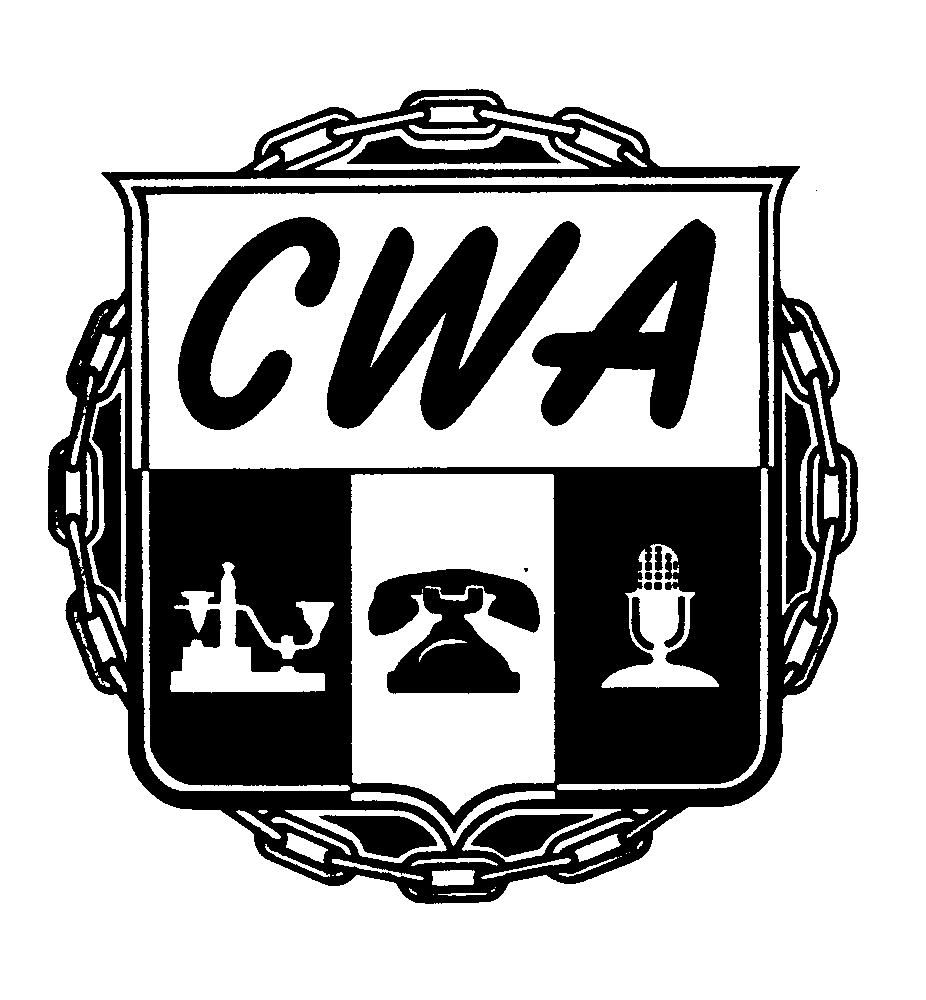 BRIEF DESCRIPTION:	PLEASE PROVIDE THE FOLLOWING DOCUMENTATION FOR:	  []	WORKSHEETS:  []	DISCIPLINARY MEMOS:  []	COMMENDATIONS:  []	TRAINING RECORDS:  []	MEDICAL INFORMATION (Release Attached):  []	ATTENDANCE RECORDS[]	PERFORMANCE REVIEWS:  []	TIME RECORDS:  []	COMPANY POLICY:   []	DEPARTMENT POLICY:  []	INVESTIGATION NOTES:  []	WITNESS STATEMENTS:  []	MEMORANDUM OF INTERVIEW:  []	ADDITIONAL INFORMATION:  []	DISCIPLINE TRACKING SELECTION:[]	INDIVIDUAL HISTORY REPORT:PLEASE PROVIDE THE REQUESTED INFORMATION NO LATER THAN:  REQUESTED BY:  TITLE:  						PHONE NUMBER:  